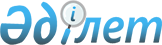 2011 жылғы қаңтар - наурыз айларында Успен ауданының қорғаныс істері жөніндегі Бөлімінің шақыру учаскесінде 1994 жылы туған азаматтарды тізімге алуды өткізу туралы
					
			Күшін жойған
			
			
		
					Павлодар облысы Успен ауданы әкімінің 2010 жылғы 07 желтоқсандағы N 10 шешімі. Павлодар облысы Успен ауданының Әділет басқармасында 2010 жылғы 30 желтоқсанда N 12-12-99 тіркелді. Күші жойылды - қолданылу мерзімінің өтуіне байланысты (Павлодар облысы Успен аудандық әкімі аппаратының 2014 жылғы 26 тамыздағы N 1-18/555 хатымен)      Ескерту. Күші жойылды - қолданылу мерзімінің өтуіне байланысты (Павлодар облысы Успен аудандық әкімі аппаратының 26.08.2014 N 1-18/555 хатымен).

      Қазақстан Республикасының "Қазақстан Республикасындағы  жергілікті мемлекеттік басқару және өзін-өзі басқару туралы" Заңының 33 бабы 1 тармағының 13) тармақшасына, Қазақстан Республикасының "Әскери міндеттілік және әскери қызмет туралы" Заңының 17 бабының, 3 тармағына сәйкес 2011 жылы Успен ауданының қорғаныс істері жөніндегі Бөлімінің шақыру учаскесінде 1994 жылы туған азаматтарды тізімге алуды ұйымдасқан түрде өткізу мақсатында ШЕШІМ ҚАБЫЛДАЙМЫН:



      1. 2011 жылдың қаңтар – наурыз айларында 1994 жылы туған азаматтар тізімін алу Успен ауданының қорғаныс Бөліміндегі шақыру учаскесінде тіркеуден өткізілсін.



      2. Осы шешімнің орындалуын бақылау аудан әкімінің орынбасары А.А.Дисюповаға жүктелсін.



      3. Осы  шешім бірінші рет ресми жарияланған күннен бастап 10 күн өткен соң қолданысқа енеді.      Аудан әкімі                                Н. Әутәліпов
					© 2012. Қазақстан Республикасы Әділет министрлігінің «Қазақстан Республикасының Заңнама және құқықтық ақпарат институты» ШЖҚ РМК
				